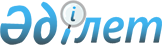 О районном бюджете на 2012-2014 годы
					
			Утративший силу
			
			
		
					Решение 42 сессии Абайского районного маслихата Карагандинской области от 12 декабря 2011 года N 42/499. Зарегистрировано Управлением юстиции Абайского района Карагандинской области 28 декабря 2011 года N 8-9-120. Прекращено действие в связи с истечением срока, на который решение было принято (письмо секретаря Абайского районного маслихата от 18 декабря 2015 года № 3-19-240)      Сноска. Прекращено действие в связи с истечением срока, на который решение было принято (письмо секретаря Абайского районного маслихата от 18.12.2015 № 3-19-240).

      В соответствии с Бюджетным кодексом Республики Казахстан от 4 декабря 2008 года, Законом Республики Казахстан от 23 января 2001 года "О местном государственном управлении и самоуправлении в Республике Казахстан", Абайский районный маслихат РЕШИЛ:



      1. Утвердить районный бюджет на 2012-2014 годы согласно приложениям 1, 2 и 3 соответственно, в том числе 2012 год в следующих объемах: 

      1) доходы – 3 786 636 тысяч тенге, в том числе по: 

      налоговым поступлениям – 903155 тысяч тенге;

      неналоговым поступлениям – 9600 тысяч тенге;

      поступлениям от продажи основного капитала – 12198 тысяч тенге;

      поступлениям трансфертов – 2725528 тысяч тенге;

      2) затраты – 3 837 051 тысяч тенге;

      3) чистое бюджетное кредитование – 69265 тысяч тенге: 

      бюджетные кредиты – 69265 тысяч тенге;

      погашение бюджетных кредитов – 1251 тысяч тенге;

      4) сальдо по операциям с финансовыми активами – 0 тысяч тенге:

      приобретение финансовых активов – 0 тысяч тенге;

      поступления от продажи финансовых активов государства – 0 тысяч тенге;

      5) дефицит (профицит) бюджета – минус 68014 тысяч тенге;

      6) финансирование дефицита (использование профицита) бюджета – 68014 тысяч тенге:

      поступление займов – 69265 тысяч тенге;

      погашение займов – 1251 тысяч тенге;

      используемые остатки бюджетных средств – 0 тысяч тенге.

      Сноска. Пункт 1 с изменениями, внесенными решениями Абайского районного маслихата Карагандинской области от 05.04.2012 N 4/41 (вводится в действие с 01.01.2012); от 08.06.2012 N 6/55 (вводится в действие с 01.01.2012); от 16.08.2012 N 9/81 (вводится в действие с 01.01.2012); от 09.11.2012 N 11/102 (вводится в действие с 01.01.2012); от 21.11.2012 N 12/111 (вводится в действие с 01.01.2012); от 12.12.2012 N 13/116 (вводится в действие с 01.01.2012).



      2. Учесть, что в составе доходов районного бюджета на 2012 год предусмотрены целевые трансферты из вышестоящих бюджетов согласно приложению 4.



      3. Учесть, что на 2012 год нормативы распределения доходов в районный бюджет установлены в следующих размерах:

      1) по индивидуальному подоходному налогу – 50 процентов; 

      2) по социальному налогу – 70 процентов. 



      4. Учесть, что на 2012 год размер субвенций, составляет 2079906 тысяч тенге.



      5. Утвердить резерв акимата Абайского района на 2012 год в сумме 15499 тысяч тенге.



      6. Утвердить перечень районных бюджетных программ, не подлежащих секвестру в процессе исполнения районного бюджета на 2012 год, согласно приложению 5.



      7. Утвердить в районном бюджете затраты по аппаратам акима города районного значения, поселка, аула (села), аульного (сельского) округов согласно приложению 6.



      8. Утвердить в районном бюджете перечень инвестиционных проектов на 2012 год согласно приложению 7.



      9. Настоящее решение вводится в действие с 1 января 2012 года.      Председатель сессии                        В. Черепанов      Секретарь Абайского

      районного маслихата                        Б. Цай      "СОГЛАСОВАНО"      Начальник государственного

      учреждения "Отдел экономики и

      бюджетного планирования"                   Б. Муталяпова

      12 декабря 2011 года

Приложение 1

к решению 42 очередной сессии

Абайского районного маслихата

от 12 декабря 2011 года N 42/499 

Районный бюджет на 2012 год      Сноска. Приложение 1 в редакции решения Абайского районного маслихата Карагандинской области от 12.12.2012 N 13/116 (вводится в действие с 01.01.2012).

Приложение 2

к решению 42 очередной сессии

Абайского районного маслихата

от 12 декабря 2011 года N 42/499 

Районный бюджет на 2013 год

Приложение 3

к решению 42 очередной сессии

Абайского районного маслихата

от 12 декабря 2011 года N 42/499 

Районный бюджет на 2014 год

Приложение 4

к решению 42 очередной сессии

Абайского районного маслихата

от 12 декабря 2011 года N 42/499 

Целевые трансферты и бюджетные кредиты на 2012 год      Сноска. Приложение 4 в редакции решения Абайского районного маслихата Карагандинской области от 12.12.2012 N 13/116 (вводится в действие с 01.01.2012).

Приложение 5

к решению 42 очередной сессии

Абайского районного маслихата

от 12 декабря 2011 года N 42/499 

Перечень районных бюджетных программ, не подлежащих секвестру в процессе исполнения районного бюджета на 2012 год

Приложение 6

к решению 42 очередной сессии

Абайского районного маслихата

от 12 декабря 2011 года N 42/499 

Затраты по аппаратам акима города районного значения, поселка, аула (села), аульного (сельского) округа 2012 год      Сноска. Приложение 6 в редакции решения Абайского районного маслихата Карагандинской области от 09.11.2012 N 11/102 (вводится в действие с 01.01.2012).      продолжение таблицы      продолжение таблицы      продолжение таблицы

Приложение 7

к решению 42 очередной сессии

Абайского районного маслихата

от 12 декабря 2011 года N 42/499 

Перечень инвестиционных проектов на 2012 год      Сноска. Приложение 7 в редакции решения Абайского районного маслихата Карагандинской области от 09.11.2012 N 11/102 (вводится в действие с 01.01.2012).
					© 2012. РГП на ПХВ «Институт законодательства и правовой информации Республики Казахстан» Министерства юстиции Республики Казахстан
				КатегорияКатегорияКатегорияКатегорияСумма (тысяч тенге)КлассКлассКлассСумма (тысяч тенге)ПодклассПодклассСумма (тысяч тенге)НаименованиеСумма (тысяч тенге)12345I. Доходы37866361Налоговые поступления91603901Подоходный налог2491932Индивидуальный подоходный налог24919303Социальный налог2431071Социальный налог24310704Налоги на собственность3827181Налоги на имущество1406253Земельный налог1760674Налог на транспортные средства631265Единый земельный налог290005Внутренние налоги на товары, работы и услуги304712Акцизы23723Поступления за использование природных и других ресурсов145004Сборы за ведение предпринимательской и профессиональной деятельности130805Налог на игорный бизнес51907Прочие налоги191Прочие налоги1908Обязательные платежи, взимаемые за совершение юридически значимых действий и (или) выдачу документов уполномоченными на то государственными органами или должностными лицами105311Государственная пошлина105312Неналоговые поступления981001Доходы от государственной собственности53971Поступления части чистого дохода государственных предприятий75Доходы от аренды имущества, находящегося в государственной собственности53897Вознаграждения по кредитам, выданным из государственного бюджета104Штрафы, пени, санкции, взыскания, налагаемые государственными учреждениями, финансируемыми из государственного бюджета, а также содержащимися и финансируемыми из бюджета (сметы расходов) Национального Банка Республики Казахстан651Штрафы, пени, санкции, взыскания, налагаемые государственными учреждениями, финансируемыми из государственного бюджета, а также содержащимися и финансируемыми из бюджета (сметы расходов) Национального Банка Республики Казахстан, за исключением поступлений от организаций нефтяного сектора6506Прочие неналоговые поступления43481Прочие неналоговые поступления43483Поступления от продажи основного капитала2410401Продажа государственного имущества, закрепленного за государственными учреждениями41Продажа государственного имущества, закрепленного за государственными учреждениями403Продажа земли и нематериальных активов241001Продажа земли241004Поступления трансфертов283668302Трансферты из вышестоящих органов государственного управления28366832Трансферты из областного бюджета2836683Функциональная группаФункциональная группаФункциональная группаФункциональная группаФункциональная группаСумма (тысяч тенге)Функциональная подгруппаФункциональная подгруппаФункциональная подгруппаФункциональная подгруппаСумма (тысяч тенге)Администратор бюджетных программАдминистратор бюджетных программАдминистратор бюджетных программСумма (тысяч тенге)ПрограммаПрограммаСумма (тысяч тенге)НаименованиеСумма (тысяч тенге)123456ІІ. Затраты383705101Государственные услуги общего характера2923221Представительные, исполнительные и другие органы, выполняющие общие функции государственного правления254906112Аппарат маслихата района (города областного значения)15081001Услуги по обеспечению деятельности маслихата района (города областного значения)15081122Аппарат акима района (города областного значения)69260001Услуги по обеспечению деятельности акима района (города областного значения)55987003Капитальные расходы государственного органа13273123Аппарат акима района в городе, города районного значения, поселка, аула (села), аульного (сельского) округа170565001Услуги по обеспечению деятельности акима района в городе, города районного значения, поселка, аула (села), аульного (сельского) округа151799022Капитальные расходы государственного органа187662Финансовая деятельность20366452Отдел финансов района (города областного значения)20366001Услуги по реализации государственной политики в области исполнения бюджета района (города областного значения) и управления коммунальной собственностью района (города областного значения)13504002Создание информационных систем500003Проведение оценки имущества в целях налогообложения1158011Учет, хранение, оценка и реализация имущества, поступившего в коммунальную собственность52045Планирование и статистическая деятельность17050453Отдел экономики и бюджетного планирования района (города областного значения)17050001Услуги по реализации государственной политики в области формирования и развития экономической политики, системы государственного планирования и управления района (города областного значения)16200002Создание информационных систем500110Экономическая экспертиза бюджетных инвестиций, планируемых к реализации посредством участия государства в уставном капитале юридических лиц35002Оборона100611Военные нужды8228122Аппарат акима района (города областного значения)8228005Мероприятия в рамках исполнения всеобщей воинской обязанности82282Организация работы по чрезвычайным ситуациям1833122Аппарат акима района (города областного значения)1833006Предупреждение и ликвидация чрезвычайных ситуаций масштаба района (города областного значения)1050007Мероприятия по профилактике и тушению степных пожаров районного (городского) масштаба, а также пожаров в населенных пунктах, в которых не созданы органы государственной противопожарной службы78303Общественный порядок, безопасность, правовая, судебная, уголовно-исполнительная деятельность95481Правоохранительная деятельность9548458Отдел жилищно-коммунального хозяйства, пассажирского транспорта и автомобильных дорог района (города областного значения)9548021Обеспечение безопасности дорожного движения в населенных пунктах954804Образование18924481Дошкольное воспитание и обучение258641471Отдел образования, физической культуры и спорта района (города областного значения)258641003Обеспечение дошкольного воспитания и обучения0025Увеличение размера доплаты за квалификационную категориювоспитателям детских садов, мини-центров, школ-интернатов: общего типа, специальных (коррекционных), специализированных для одаренных детей, организаций образования для детей-сирот и детей, оставшихся без попечения родителей, центров адаптации несовершеннолетних за счет трансфертов из республиканского бюджета85040Реализация государственного образовательного заказа в дошкольных организациях образования2585562Начальное, основное среднее и общее среднее образование1588998123Аппарат акима района в городе, города районного значения, поселка, аула (села), аульного (сельского) округа1953005Организация бесплатного подвоза учащихся до школы и обратно в аульной (сельской) местности1953471Отдел образования, физической культуры и спорта района (города областного значения)1587045004Общеобразовательное обучение1510459005Дополнительное образование для детей и юношества 47684063Повышение оплаты труда учителям, прошедшим повышение квалификации по учебным программам АОО "Назарбаев Интеллектуальные школы" за счет трансфертов из республиканского бюджета915064Увеличение размера доплаты за квалификационную категорию учителям организаций начального, основного среднего, общего среднего образования: школы, школы-интернаты: (общего типа, специальных (коррекционных), специализированных для

одаренных детей; организаций для детей-сирот и детей, оставшихся без попечения родителей) за счет трансфертов из республиканского бюджета279879Прочие услуги в области образования44809471Отдел образования, физической культуры и спорта района (города областного значения)44809009Приобретение и доставка учебников, учебно-методических комплексов для государственных учреждений образования района (города областного значения)19507010Проведение школьных олимпиад, внешкольных мероприятий и конкурсов районного (городского) масштаба120020Ежемесячные выплаты денежных средств опекунам (попечителям) на содержание ребенка-сироты (детей-сирот), и ребенка (детей), оставшегося без попечения родителей за счет трансфертов из республиканского бюджета2518205Здравоохранение18002Охрана здоровья населения1800471Отдел образования, физической культуры и спорта района (города областного значения)1800024Реализация мероприятий в рамках Государственной программы "Саламатты Қазақстан" на 2011-2015 годы за счет трансфертов из республиканского бюджета180006Социальная помощь и социальное обеспечение1657382Социальная помощь134969451Отдел занятости и социальных программ района (города областного значения)134969002Программа занятости32132004Оказание социальной помощи на приобретение топлива специалистам здравоохранения, образования, социального обеспечения, культуры, спорта и ветеринарии в сельской местности в соответствии с законодательством Республики Казахстан2690005Государственная адресная социальная помощь5390006Оказание жилищной помощи2665007Социальная помощь отдельным категориям нуждающихся граждан по решениям местных представительных органов2540010Материальное обеспечение детей-инвалидов, воспитывающихся и обучающихся на дому376014Оказание социальной помощи нуждающимся гражданам на дому41475016Государственные пособия на детей до 18 лет5180017Обеспечение нуждающихся инвалидов обязательными гигиеническими средствами и предоставление услуг специалистами жестового языка, индивидуальными помощниками в соответствии с индивидуальной программой реабилитации инвалида32995023Обеспечение деятельности центров занятости населения95269Прочие услуги в области социальной помощи и социального обеспечения30769451Отдел занятости и социальных программ района (города областного значения)30769001Услуги по реализации государственной политики на местном уровне в области обеспечения занятости и реализации социальных программ для населения26600011Оплата услуг по зачислению, выплате и доставке пособий и других социальных выплат783021Капитальные расходы государственного органа338607Жилищно-коммунальное хозяйство7337891Жилищное хозяйство192406458Отдел жилищно-коммунального хозяйства, пассажирского транспорта и автомобильных дорог района (города областного значения)93609005Снос аварийного и ветхого жилья7200041Ремонт и благоустройство объектов в рамках развития сельских населенных пунктов по Программе занятости 202086409471Отдел образования, физической культуры и спорта района (города областного значения)7000026Ремонт объектов в рамках развития сельских населенных пунктов по Программе занятости 20207000472Отдел строительства, архитектуры и градостроительства района (города областного значения)89075003Проектирование, строительство и (или) приобретение жилья государственного коммунального жилищного фонда74899004Проектирование, развитие, обустройство и (или) приобретение инженерно-коммуникационной инфраструктуры0072Строительство и (или) приобретение служебного жилища и развитие (или) приобретение инженерно-коммуникационной инфраструктуры в рамках Программы занятости 202014176074Развитие и обустройство недостающей инженерно-коммуникационной инфраструктуры в рамках второго направления Программы занятости 20200479Отдел жилищной инспекции района (города областного значения)2722001Услуги по реализации государственной политики на местном уровне в области жилищного фонда 2272005Капитальные расходы государственного органа4502Коммунальное хозяйство300416123Аппарат акима района в городе, города районного значения, поселка, аула (села), аульного (сельского) округа2850014Организация водоснабжения населенных пунктов2850458Отдел жилищно-коммунального хозяйства, пассажирского транспорта и автомобильных дорог района (города областного значения)158915012Функционирование системы водоснабжения и водоотведения78170026Организация эксплуатации тепловых сетей, находящихся в коммунальной собственности районов (городов областного значения)65000033Проектирование, развитие, обустройство и (или) приобретение инженерно-коммуникационной инфраструктуры15745472Отдел строительства, архитектуры и градостроительства района (города областного значения)138651006Развитие системы водоснабжения и водоотведения1386513Благоустройство населенных пунктов240967123Аппарат акима района в городе, города районного значения, поселка, аула (села), аульного (сельского) округа240967008Освещение улиц населенных пунктов43781009Обеспечение санитарии населенных пунктов4806010Содержание мест захоронений и погребение безродных200011Благоустройство и озеленение населенных пунктов19218008Культура, спорт, туризм и информационное пространство2558521Деятельность в области культуры165326455Отдел культуры и развития языков района (города областного значения)165326003Поддержка культурно-досуговой работы1653262Спорт4200471Отдел образования, физической культуры и спорта района (города областного значения)4200471014Проведение спортивных соревнований на районном (города областного значения) уровне2156015Подготовка и участие членов сборных команд района (города областного значения) по различным видам спорта на областных спортивных соревнованиях20443Информационное пространство62446455Отдел культуры и развития языков района (города областного значения)54804006Функционирование районных (городских) библиотек53180007Развитие государственного языка и других языков народа Казахстана1624456Отдел внутренней политики района (города областного значения)7642002Услуги по проведению государственной информационной политики через газеты и журналы 6628005Услуги по проведению государственной информационной политики через телерадиовещание10149Прочие услуги по организации культуры, спорта, туризма и информационного пространства23880455Отдел культуры и развития языков района (города областного значения)13900001Услуги по реализации государственной политики на местном уровне в области развития языков и культуры7797010Капитальные расходы государственного органа3595032Капитальные расходы подведомственных государственных учреждений и организаций2508456Отдел внутренней политики района (города областного значения)9980001Услуги по реализации государственной политики на местном уровне в области информации, укрепления государственности и формирования социального оптимизма граждан9735003Реализация мероприятий в сфере молодежной политики24510Сельское, водное, лесное, рыбное хозяйство, особо охраняемые природные территории, охрана окружающей среды и животного мира, земельные отношения472551Сельское хозяйство25472453Отдел экономики и бюджетного планирования района (города областного значения)2697099Реализация мер по оказанию социальной поддержки специалистов2697472Отдел строительства, архитектуры и градостроительства района (города областного значения)0010Развитие объектов сельского хозяйства0474Отдел сельского хозяйства и ветеринарии района (города областного значения)22775001Услуги по реализации государственной политики на местном уровне в сфере сельского хозяйства и ветеринарии20063007Организация отлова и уничтожения бродячих собак и кошек2205012Проведение мероприятий по идентификации сельскохозяйственных животных5076Земельные отношения8337463Отдел земельных отношений района (города областного значения)8337001Услуги по реализации государственной политики в области регулирования земельных отношений на территории района (города областного значения)83379Прочие услуги в области сельского, водного, лесного, рыбного хозяйства, охраны окружающей среды и земельных отношений13446474Отдел сельского хозяйства и ветеринарии района (города областного значения)13446013Проведение противоэпизоотических мероприятий1344611Промышленность, архитектурная, градостроительная и строительная деятельность312132Архитектурная, градостроительная и строительная деятельность31213472Отдел строительства, архитектуры и градостроительства района (города областного значения)31213001Услуги по реализации государственной политики в области строительства, архитектуры и градостроительства на местном уровне11905013Разработка схем градостроительного развития территории района, генеральных планов городов районного (областного) значения, поселков и иных сельских населенных пунктов1930812Транспорт и коммуникации2256761Автомобильный транспорт202006123Аппарат акима района в городе, города районного значения, поселка, аула (села), аульного (сельского) округа107726013Обеспечение функционирования автомобильных дорог в городах районного значения, поселках, аулах (селах), аульных (сельских) округах107726458Отдел жилищно-коммунального хозяйства, пассажирского транспорта и автомобильных дорог района (города областного значения)94280023Обеспечение функционирования автомобильных дорог942809Прочие услуги в сфере транспорта и коммуникаций23670458Отдел жилищно-коммунального хозяйства, пассажирского транспорта и автомобильных дорог района (города областного значения)23670037Субсидирование пассажирских перевозок по социально значимым городским (сельским), пригородным и внутрирайонным сообщениям2367013Прочие1643433Поддержка предпринимательской деятельности и защита конкуренции10123469Отдел предпринимательства района (города областного значения)10123001Услуги по реализации государственной политики на местном уровне в области развития предпринимательства и промышленности101239Прочие154220452Отдел финансов района (города областного значения)3000012Резерв местного исполнительного органа района (города областного значения)3000453Отдел экономики и бюджетного планирования района (города областного значения)0003Разработка технико-экономического обоснования местных бюджетных инвестиционных проектов и концессионных проектов и проведение его экспертизы0458Отдел жилищно-коммунального хозяйства, пассажирского транспорта и автомобильных дорог района (города областного значения)119141001Услуги по реализации государственной политики на местном уровне в области жилищно-коммунального хозяйства, пассажирского транспорта и автомобильных дорог12022013Капитальные расходы государственного органа170040Реализация мер по содействию экономическому развитию регионов в рамках Программы "Развитие регионов" за счет целевых трансфертов из республиканского бюджета3749044Проведение мероприятий по решению вопросов обустройства моногородов103200471Отдел образования, физической культуры и спорта района (города областного значения)32079001Услуги по обеспечению деятельности отдела образования, физической культуры и спорта12083067Капитальные расходы подведомственных государственных учреждений и организаций1999614Обслуживание долга221452Обслуживание долга22452Отдел финансов района (города областного значения)22013Обслуживание долга местных исполнительных органов по выплате вознаграждений и иных платежей по займам из областного бюджета2215Трансферты69841Трансферты6984452Отдел финансов района (города областного значения)6984006Возврат неиспользованных (недоиспользованных) целевых трансфертов6984III. Чистое бюджетное кредитование68014Бюджетные кредиты6926510Сельское, водное, лесное, рыбное хозяйство, особо охраняемые природные территории, охрана окружающей среды и животного мира, земельные отношения218431Сельское хозяйство21843453Отдел экономики и бюджетного планирования района (города областного значения)21843006Бюджетные кредиты для реализации мер социальной поддержки специалистов2184313Прочие474229Прочие47422458Отдел жилищно-коммунального хозяйства, пассажирского транспорта и автомобильных дорог района (города областного значения)47422039Бюджетные кредиты на проведение ремонта общего имущества объектов кондоминиум47422КатегорияКатегорияКатегорияКатегорияСумма (тысяч тенге)КлассКлассКлассСумма (тысяч тенге)ПодклассПодклассСумма (тысяч тенге)НаименованиеСумма (тысяч тенге)123455Погашение бюджетных кредитов125101Погашение бюджетных кредитов12511Погашение бюджетных кредитов выданных из государственного бюджета1251Функциональная группаФункциональная группаФункциональная группаФункциональная группаФункциональная группаСумма (тысяч тенге)Функциональная подгруппаФункциональная подгруппаФункциональная подгруппаФункциональная подгруппаСумма (тысяч тенге)Администратор бюджетных программАдминистратор бюджетных программАдминистратор бюджетных программСумма (тысяч тенге)ПрограммаПрограммаСумма (тысяч тенге)НаименованиеСумма (тысяч тенге)123456IV. Сальдо по операциям с финансовыми активами0Приобретение финансовых активовПоступления от продажи финансовых активов013Прочие09Прочие0452Отдел финансов района (города областного значения)0014Формирование или увеличение уставного капитала юридических лиц0Функциональная группаФункциональная группаФункциональная группаФункциональная группаФункциональная группаСумма (тысяч тенге)Функциональная подгруппаФункциональная подгруппаФункциональная подгруппаФункциональная подгруппаСумма (тысяч тенге)Администратор бюджетных программАдминистратор бюджетных программАдминистратор бюджетных программСумма (тысяч тенге)ПрограммаПрограммаСумма (тысяч тенге)НаименованиеСумма (тысяч тенге)123456V. Дефицит (профицит) бюджета-118429VI. Финансирование дефицита (использование профицита)118429Поступление займов69265Погашение займов1251Движение остатков бюджетных средств5041516Погашение займов12511Погашение займов1251452Отдел финансов района (города областного значения)1251008Погашение долга местного исполнительного органа перед вышестоящим бюджетом1251КатегорияКатегорияКатегорияКатегорияСумма (тысяч тенге)КлассКлассКлассСумма (тысяч тенге)ПодклассПодклассСумма (тысяч тенге)НаименованиеСумма (тысяч тенге)12356I. Доходы30939411Налоговые поступления96021301Подоходный налог 2344672Индивидуальный подоходный налог 23446703Социальный налог2559101Социальный налог25591004Налоги на собственность4320321Налоги на имущество1506703Земельный налог2051314Налог на транспортные средства733315Единый земельный налог290005Внутренние налоги на товары, работы и услуги295152Акцизы24293Поступления за использование природных и других ресурсов150004Сборы за ведение предпринимательской и профессиональной деятельности117125Налог на игорный бизнес37408Обязательные платежи, взимаемые за совершение юридически значимых действий и (или) выдачу документов уполномоченными на то государственными органами или должностными лицами82891Государственная пошлина82892Неналоговые поступления990001Доходы от государственной собственности53205Доходы от аренды имущества, находящегося в государственной собственности532006Прочие неналоговые поступления45801Прочие неналоговые поступления45803Поступления от продажи основного капитала1321201Продажа государственного имущества, закрепленного за государственными учреждениями2121Продажа государственного имущества, закрепленного за государственными учреждениями21203Продажа земли и нематериальных активов130001Продажа земли 130004Поступления трансфертов211061602Трансферты из вышестоящих органов государственного управления 21106162Трансферты из областного бюджета 2110616Функциональная группаФункциональная группаФункциональная группаФункциональная группаФункциональная группаСумма (тысяч тенге)Функциональная подгруппаФункциональная подгруппаФункциональная подгруппаФункциональная подгруппаСумма (тысяч тенге)Администратор бюджетных программАдминистратор бюджетных программАдминистратор бюджетных программСумма (тысяч тенге)ПрограммаПрограммаСумма (тысяч тенге)НаименованиеСумма (тысяч тенге)123456ІІ. Затраты309394101Государственные услуги общего характера2709551Представительные, исполнительные и другие органы, выполняющие общие функции государственного управления234262112Аппарат маслихата района (города областного значения)16317001Услуги по обеспечению деятельности маслихата района (города областного значения)16317122Аппарат акима района (города областного значения)59190001Услуги по обеспечению деятельности акима района (города областного значения)59190123Аппарат акима района в городе, города районного значения, поселка, аула (села), аульного (сельского) округа158755001Услуги по обеспечению деятельности акима района в городе, города районного значения, поселка, аула (села), аульного (сельского) округа156155022Капитальные расходы государственного органа26002Финансовая деятельность15847452Отдел финансов района (города областного значения)15847001Услуги по реализации государственной политики в области исполнения бюджета района (города областного значения) и управления коммунальной собственностью района (города областного значения)12463003Проведение оценки имущества в целях налогообложения1193011Учет, хранение, оценка и реализация имущества, поступившего в коммунальную собственность21915Планирование и статистическая деятельность20846453Отдел экономики и бюджетного планирования района (города областного значения)20846001Услуги по реализации государственной политики в области формирования и развития экономической политики, системы государственного планирования и управления района (города областного значения)2084602Оборона160471Военные нужды13437122Аппарат акима района (города областного значения)13437005Мероприятия в рамках исполнения всеобщей воинской обязанности134372Организация работы по чрезвычайным ситуациям2610122Аппарат акима района (города областного значения)2610006Предупреждение и ликвидация чрезвычайных ситуаций масштаба района (города областного значения)1610007Мероприятия по профилактике и тушению степных пожаров районного (городского) масштаба, а также пожаров в населенных пунктах, в которых не созданы органы государственной противопожарной службы100003Общественный порядок, безопасность, правовая, судебная, уголовно-исполнительная деятельность43571Правоохранительная деятельность4357458Отдел жилищно-коммунального хозяйства, пассажирского транспорта и автомобильных дорог района (города областного значения)4357021Обеспечение безопасности дорожного движения в населенных пунктах435704Образование18891871Дошкольное воспитание и обучение226904471Отдел образования, физической культуры и спорта района (города областного значения)226904003Обеспечение дошкольного воспитания и обучения2269042Начальное, основное среднее и общее среднее образование1641210123Аппарат акима района в городе, города районного значения, поселка, аула (села), аульного (сельского) округа2429005Организация бесплатного подвоза учащихся до школы и обратно в аульной (сельской) местности2429471Отдел образования, физической культуры и спорта района (города областного значения)1638781004Общеобразовательное обучение1591923005Дополнительное образование для детей и юношества 468589Прочие услуги в области образования21073471Отдел образования, физической культуры и спорта района (города областного значения)21073009Приобретение и доставка учебников, учебно-методических комплексов для государственных учреждений образования района (города областного значения)20743010Проведение школьных олимпиад, внешкольных мероприятий и конкурсов районного (городского) масштаба33006Социальная помощь и социальное обеспечение1609512Социальная помощь132086451Отдел занятости и социальных программ района (города областного значения)129864002Программа занятости28486004Оказание социальной помощи на приобретение топлива специалистам здравоохранения, образования, социального обеспечения, культуры и спорта в сельской местности в соответствии с законодательством Республики Казахстан2690005Государственная адресная социальная помощь5605006Оказание жилищной помощи6600007Социальная помощь отдельным категориям нуждающихся граждан по решениям местных представительных органов10137010Материальное обеспечение детей-инвалидов, воспитывающихся и обучающихся на дому1176014Оказание социальной помощи нуждающимся гражданам на дому35479016Государственные пособия на детей до 18 лет5128017Обеспечение нуждающихся инвалидов обязательными гигиеническими средствами и предоставление услуг специалистами жестового языка, индивидуальными помощниками в соответствии с индивидуальной программой реабилитации инвалида34563471Отдел образования, физической культуры и спорта района (города областного значения)2222012Социальная поддержка обучающихся и воспитанников организаций образования очной формы обучения в виде льготного проезда на общественном транспорте (кроме такси) по решению местных представительных органов22229Прочие услуги в области социальной помощи и социального обеспечения28865451Отдел занятости и социальных программ района (города областного значения)28865001Услуги по реализации государственной политики на местном уровне в области обеспечения занятости и реализации социальных программ для населения28155011Оплата услуг по зачислению, выплате и доставке пособий и других социальных выплат71007Жилищно-коммунальное хозяйство2423622Коммунальное хозяйство67000458Отдел жилищно-коммунального хозяйства, пассажирского транспорта и автомобильных дорог района (города областного значения)67000012Функционирование системы водоснабжения и водоотведения32000026Организация эксплуатации тепловых сетей, находящихся в коммунальной собственности районов (городов областного значения)350003Благоустройство населенных пунктов175362123Аппарат акима района в городе, города районного значения, поселка, аула (села), аульного (сельского) округа175362008Освещение улиц населенных пунктов57606009Обеспечение санитарии населенных пунктов10374010Содержание мест захоронений и погребение безродных428011Благоустройство и озеленение населенных пунктов10695408Культура, спорт, туризм и информационное пространство2932611Деятельность в области культуры179614455Отдел культуры и развития языков района (города областного значения)179614003Поддержка культурно-досуговой работы1796142Спорт4508471Отдел образования, физической культуры и спорта района (города областного значения)4508014Проведение спортивных соревнований на районном (города областного значения) уровне2212015Подготовка и участие членов сборных команд района (города областного значения) по различным видам спорта на областных спортивных соревнованиях22963Информационное пространство92428455Отдел культуры и развития языков района (города областного значения)84480006Функционирование районных (городских) библиотек82400007Развитие государственного языка и других языков народа Казахстана2080456Отдел внутренней политики района (города областного значения)7948002Услуги по проведению государственной информационной политики через газеты и журналы 7092005Услуги по проведению государственной информационной политики через телерадиовещание8569Прочие услуги по организации культуры, спорта, туризма и информационного пространства16711455Отдел культуры и развития языков района (города областного значения)8577001Услуги по реализации государственной политики на местном уровне в области развития языков и культуры8577456Отдел внутренней политики района (города областного значения)8134001Услуги по реализации государственной политики на местном уровне в области информации, укрепления государственности и формирования социального оптимизма граждан7545003Реализация мероприятий в сфере молодежной политики58910Сельское, водное, лесное, рыбное хозяйство, особо охраняемые природные территории, охрана окружающей среды и животного мира, земельные отношения646651Сельское хозяйство36436472Отдел строительства, архитектуры и градостроительства района (города областного значения)5000010Развитие объектов сельского хозяйства5000474Отдел сельского хозяйства и ветеринарии района (города областного значения)31436001Услуги по реализации государственной политики на местном уровне в сфере сельского хозяйства и ветеринарии21749007Организация отлова и уничтожения бродячих собак и кошек2680012Проведение мероприятий по идентификации сельскохозяйственных животных70076Земельные отношения28229463Отдел земельных отношений района (города областного значения)28229001Услуги по реализации государственной политики в области регулирования земельных отношений на территории района (города областного значения)10229004Организация работ по зонированию земель1800011Промышленность, архитектурная, градостроительная и строительная деятельность100052Архитектурная, градостроительная и строительная деятельность10005472Отдел строительства, архитектуры и градостроительства района (города областного значения)10005001Услуги по реализации государственной политики в области строительства, архитектуры и градостроительства на местном уровне1000512Транспорт и коммуникации873341Автомобильный транспорт87334123Аппарат акима района в городе, города районного значения, поселка, аула (села), аульного (сельского) округа78200013Обеспечение функционирования автомобильных дорог в городах районного значения, поселках, аулах (селах), аульных (сельских) округах78200458Отдел жилищно-коммунального хозяйства, пассажирского транспорта и автомобильных дорог района (города областного значения)9134023Обеспечение функционирования автомобильных дорог913413Прочие548173Поддержка предпринимательской деятельности и защита конкуренции8406469Отдел предпринимательства района (города областного значения)8406001Услуги по реализации государственной политики на местном уровне в области развития предпринимательства и промышленности 84069Прочие46411452Отдел финансов района (города областного значения)19034012Резерв местного исполнительного органа района (города областного значения) 19034458Отдел жилищно-коммунального хозяйства, пассажирского транспорта и автомобильных дорог района (города областного значения)15438001Услуги по реализации государственной политики на местном уровне в области жилищно-коммунального хозяйства, пассажирского транспорта и автомобильных дорог 15438471Отдел образования, физической культуры и спорта района (города областного значения)11939001Услуги по обеспечению деятельности отдела образования, физической культуры и спорта11939КатегорияКатегорияКатегорияКатегорияСумма (тысяч тенге)КлассКлассКлассСумма (тысяч тенге)ПодклассПодклассСумма (тысяч тенге)НаименованиеСумма (тысяч тенге)123455Погашение бюджетных кредитов001Погашение бюджетных кредитов01Погашение бюджетных кредитов выданных из государственного бюджета 0Функциональная группаФункциональная группаФункциональная группаФункциональная группаФункциональная группаСумма (тысяч тенге)Функциональная подгруппаФункциональная подгруппаФункциональная подгруппаФункциональная подгруппаСумма (тысяч тенге)Администратор бюджетных программАдминистратор бюджетных программАдминистратор бюджетных программСумма (тысяч тенге)ПрограммаПрограммаСумма (тысяч тенге)НаименованиеСумма (тысяч тенге)123456IV. Сальдо по операциям с финансовыми активами0Приобретение финансовых активов Поступления от продажи финансовых активов013Прочие09Прочие0451Отдел финансов района (города областного значения)0014Формирование или увеличение уставного капитала юридических лиц0Функциональная группаФункциональная группаФункциональная группаФункциональная группаФункциональная группаСумма (тысяч тенге)Функциональная подгруппаФункциональная подгруппаФункциональная подгруппаФункциональная подгруппаСумма (тысяч тенге)Администратор бюджетных программАдминистратор бюджетных программАдминистратор бюджетных программСумма (тысяч тенге)ПрограммаПрограммаСумма (тысяч тенге)НаименованиеСумма (тысяч тенге)123456V. Дефицит (профицит) бюджета0VI. Финансирование дефицита (использование профицита)0Поступление займов0Погашение займов0Движение остатков бюджетных средств0КатегорияКатегорияКатегорияКатегорияСумма (тысяч тенге)КлассКлассКлассСумма (тысяч тенге)ПодклассПодклассСумма (тысяч тенге)НаименованиеСумма (тысяч тенге)12356I. Доходы35514591Налоговые поступления102742801Подоходный налог 2508802Индивидуальный подоходный налог 25088003Социальный налог2738241Социальный налог27382404Налоги на собственность4622741Налоги на имущество1612173Земельный налог2194904Налог на транспортные средства784645Единый земельный налог310305Внутренние налоги на товары, работы и услуги315812Акцизы25993Поступления за использование природных и других ресурсов160504Сборы за ведение предпринимательской и профессиональной деятельности125325Налог на игорный бизнес40008Обязательные платежи, взимаемые за совершение юридически значимых действий и (или) выдачу документов уполномоченными на то государственными органами или должностными лицами88691Государственная пошлина88692Неналоговые поступления1059301Доходы от государственной собственности56925Доходы от аренды имущества, находящегося в государственной собственности569206Прочие неналоговые поступления49011Прочие неналоговые поступления49013Поступления от продажи основного капитала1413701Продажа государственного имущества, закрепленного за государственными учреждениями2271Продажа государственного имущества, закрепленного за государственными учреждениями22703Продажа земли и нематериальных активов139101Продажа земли 139104Поступления трансфертов249930102Трансферты из вышестоящих органов государственного управления 24993012Трансферты из областного бюджета 2499301Функциональная группаФункциональная группаФункциональная группаФункциональная группаФункциональная группаСумма (тысяч тенге)Функциональная подгруппаФункциональная подгруппаФункциональная подгруппаФункциональная подгруппаСумма (тысяч тенге)Администратор бюджетных программАдминистратор бюджетных программАдминистратор бюджетных программСумма (тысяч тенге)ПрограммаПрограммаСумма (тысяч тенге)НаименованиеСумма (тысяч тенге)123456ІІ. Затраты355145901Государственные услуги общего характера2779061Представительные, исполнительные и другие органы, выполняющие общие функции государственного управления239934112Аппарат маслихата района (города областного значения)16991001Услуги по обеспечению деятельности маслихата района (города областного значения)16591003Капитальные расходы государственного органа400122Аппарат акима района (города областного значения)61594001Услуги по обеспечению деятельности акима района (города областного значения)61194003Капитальные расходы государственного органа400123Аппарат акима района в городе, города районного значения, поселка, аула (села), аульного (сельского) округа161349001Услуги по обеспечению деятельности акима района в городе, города районного значения, поселка, аула (села), аульного (сельского) округа158349022Капитальные расходы государственного органа30002Финансовая деятельность16458452Отдел финансов района (города областного значения)16458001Услуги по реализации государственной политики в области исполнения бюджета района (города областного значения) и управления коммунальной собственностью района (города областного значения)12674003Проведение оценки имущества в целях налогообложения1193011Учет, хранение, оценка и реализация имущества, поступившего в коммунальную собственность2191018Капитальные расходы государственного органа4005Планирование и статистическая деятельность21514453Отдел экономики и бюджетного планирования района (города областного значения)21514001Услуги по реализации государственной политики в области формирования и развития экономической политики, системы государственного планирования и управления района (города областного значения)21114004Капитальные расходы государственного органа40002Оборона169881Военные нужды14378122Аппарат акима района (города областного значения)14378005Мероприятия в рамках исполнения всеобщей воинской обязанности143782Организация работы по чрезвычайным ситуациям2610122Аппарат акима района (города областного значения)2610006Предупреждение и ликвидация чрезвычайных ситуаций масштаба района (города областного значения)1610007Мероприятия по профилактике и тушению степных пожаров районного (городского) масштаба, а также пожаров в населенных пунктах, в которых не созданы органы государственной противопожарной службы100003Общественный порядок, безопасность, правовая, судебная, уголовно-исполнительная деятельность46621Правоохранительная деятельность4662458Отдел жилищно-коммунального хозяйства, пассажирского транспорта и автомобильных дорог района (города областного значения)4662021Обеспечение безопасности дорожного движения в населенных пунктах466204Образование20396771Дошкольное воспитание и обучение230633471Отдел образования, физической культуры и спорта района (города областного значения)230633003Обеспечение дошкольного воспитания и обучения2306332Начальное, основное среднее и общее среднее образование1787948123Аппарат акима района в городе, города районного значения, поселка, аула (села), аульного (сельского) округа2561005Организация бесплатного подвоза учащихся до школы и обратно в аульной (сельской) местности2561471Отдел образования, физической культуры и спорта района (города областного значения)1785387004Общеобразовательное обучение1734415005Дополнительное образование для детей и юношества 509729Прочие услуги в области образования21096471Отдел образования, физической культуры и спорта района (города областного значения)21096009Приобретение и доставка учебников, учебно-методических комплексов для государственных учреждений образования района (города областного значения)20743010Проведение школьных олимпиад, внешкольных мероприятий и конкурсов районного (городского) масштаба35306Социальная помощь и социальное обеспечение1653992Социальная помощь134780451Отдел занятости и социальных программ района (города областного значения)132558002Программа занятости30480004Оказание социальной помощи на приобретение топлива специалистам здравоохранения, образования, социального обеспечения, культуры и спорта в сельской местности в соответствии с законодательством Республики Казахстан2690005Государственная адресная социальная помощь5347006Оказание жилищной помощи7400007Социальная помощь отдельным категориям нуждающихся граждан по решениям местных представительных органов9519010Материальное обеспечение детей-инвалидов, воспитывающихся и обучающихся на дому1176014Оказание социальной помощи нуждающимся гражданам на дому35620016Государственные пособия на детей до 18 лет5194017Обеспечение нуждающихся инвалидов обязательными гигиеническими средствами и предоставление услуг специалистами жестового языка, индивидуальными помощниками в соответствии с индивидуальной программой реабилитации инвалида35132471Отдел образования, физической культуры и спорта района (города областного значения)2222012Социальная поддержка обучающихся и воспитанников организаций образования очной формы обучения в виде льготного проезда на общественном транспорте (кроме такси) по решению местных представительных органов22229Прочие услуги в области социальной помощи и социального обеспечения30619451Отдел занятости и социальных программ района (города областного значения)30619001Услуги по реализации государственной политики на местном уровне в области обеспечения занятости и реализации социальных программ для населения29509011Оплата услуг по зачислению, выплате и доставке пособий и других социальных выплат710021Капитальные расходы государственного органа40007Жилищно-коммунальное хозяйство4558051Жилищное хозяйство28600458Отдел жилищно-коммунального хозяйства, пассажирского транспорта и автомобильных дорог района (города областного значения)28600003Организация сохранения государственного жилищного фонда21400005Снос аварийного и ветхого жилья72002Коммунальное хозяйство67000458Отдел жилищно-коммунального хозяйства, пассажирского транспорта и автомобильных дорог района (города областного значения)67000012Функционирование системы водоснабжения и водоотведения32000026Организация эксплуатации тепловых сетей, находящихся в коммунальной собственности районов (городов областного значения)350003Благоустройство населенных пунктов360205123Аппарат акима района в городе, города районного значения, поселка, аула (села), аульного (сельского) округа360205008Освещение улиц населенных пунктов61638009Обеспечение санитарии населенных пунктов10970010Содержание мест захоронений и погребение безродных500011Благоустройство и озеленение населенных пунктов28709708Культура, спорт, туризм и информационное пространство3345491Деятельность в области культуры194497455Отдел культуры и развития языков района (города областного значения)194497003Поддержка культурно-досуговой работы1944972Спорт16172471Отдел образования, физической культуры и спорта района (города областного значения)16172013Развитие массового спорта и национальных видов спорта10000014Проведение спортивных соревнований на районном (города областного значения) уровне3715015Подготовка и участие членов сборных команд района (города областного значения) по различным видам спорта на областных спортивных соревнованиях24573Информационное пространство106264455Отдел культуры и развития языков района (города областного значения)97760006Функционирование районных (городских) библиотек95680007Развитие государственного языка и других языков народа Казахстана2080456Отдел внутренней политики района (города областного значения)8504002Услуги по проведению государственной информационной политики через газеты и журналы 7588005Услуги по проведению государственной информационной политики через телерадиовещание9169Прочие услуги по организации культуры, спорта, туризма и информационного пространства17616455Отдел культуры и развития языков района (города областного значения)8998001Услуги по реализации государственной политики на местном уровне в области развития языков и культуры8798010Капитальные расходы государственного органа200456Отдел внутренней политики района (города областного значения)8618001Услуги по реализации государственной политики на местном уровне в области информации, укрепления государственности и формирования социального оптимизма граждан7788003Реализация мероприятий в сфере молодежной политики630006Капитальные расходы государственного органа20009Топливно-энергетический комплекс и недропользование200009Прочие услуги в области топливно-энергетического комплекса и недропользования20000472Отдел строительства, архитектуры и градостроительства района (города областного значения)20000009Развитие теплоэнергетической системы2000010Сельское, водное, лесное, рыбное хозяйство, особо охраняемые природные территории, охрана окружающей среды и животного мира, земельные отношения670471Сельское хозяйство38195472Отдел строительства, архитектуры и градостроительства района (города областного значения)5000010Развитие объектов сельского хозяйства5000474Отдел сельского хозяйства и ветеринарии района (города областного значения)33195001Услуги по реализации государственной политики на местном уровне в сфере сельского хозяйства и ветеринарии22630003Капитальные расходы государственного органа200007Организация отлова и уничтожения бродячих собак и кошек2867012Проведение мероприятий по идентификации сельскохозяйственных животных74986Земельные отношения28852463Отдел земельных отношений района (города областного значения)28852001Услуги по реализации государственной политики в области регулирования земельных отношений на территории района (города областного значения)10652004Организация работ по зонированию земель18000007Капитальные расходы государственного органа20011Промышленность, архитектурная, градостроительная и строительная деятельность105122Архитектурная, градостроительная и строительная деятельность10512472Отдел строительства, архитектуры и градостроительства района (города областного значения)10512001Услуги по реализации государственной политики в области строительства, архитектуры и градостроительства на местном уровне10312015Капитальные расходы государственного органа20012Транспорт и коммуникации1025231Автомобильный транспорт102523123Аппарат акима района в городе, города районного значения, поселка, аула (села), аульного (сельского) округа92750013Обеспечение функционирования автомобильных дорог в городах районного значения, поселках, аулах (селах), аульных (сельских) округах92750458Отдел жилищно-коммунального хозяйства, пассажирского транспорта и автомобильных дорог района (города областного значения)9773023Обеспечение функционирования автомобильных дорог977313Прочие563913Поддержка предпринимательской деятельности и защита конкуренции8891469Отдел предпринимательства района (города областного значения)8891001Услуги по реализации государственной политики на местном уровне в области развития предпринимательства и промышленности 8691004Капитальные расходы государственного органа2009Прочие47500452Отдел финансов района (города областного значения)19152012Резерв местного исполнительного органа района (города областного значения) 19152458Отдел жилищно-коммунального хозяйства, пассажирского транспорта и автомобильных дорог района (города областного значения)16156001Услуги по реализации государственной политики на местном уровне в области жилищно-коммунального хозяйства, пассажирского транспорта и автомобильных дорог 15956013Капитальные расходы государственного органа200471Отдел образования, физической культуры и спорта района (города областного значения)12192001Услуги по обеспечению деятельности отдела образования, физической культуры и спорта11992018Капитальные расходы государственного органа200КатегорияКатегорияКатегорияКатегорияСумма (тысяч тенге)КлассКлассКлассСумма (тысяч тенге)ПодклассПодклассСумма (тысяч тенге)НаименованиеСумма (тысяч тенге)123455Погашение бюджетных кредитов001Погашение бюджетных кредитов01Погашение бюджетных кредитов выданных из государственного бюджета 0Функциональная группаФункциональная группаФункциональная группаФункциональная группаФункциональная группаСумма (тысяч тенге)Функциональная подгруппаФункциональная подгруппаФункциональная подгруппаФункциональная подгруппаСумма (тысяч тенге)Администратор бюджетных программАдминистратор бюджетных программАдминистратор бюджетных программСумма (тысяч тенге)ПрограммаПрограммаСумма (тысяч тенге)НаименованиеСумма (тысяч тенге)123456IV. Сальдо по операциям с финансовыми активами0Приобретение финансовых активов Поступления от продажи финансовых активов 013Прочие09Прочие0451Отдел финансов района (города областного значения)0014Формирование или увеличение уставного капитала юридических лиц0Функциональная группаФункциональная группаФункциональная группаФункциональная группаФункциональная группаСумма (тысяч тенге)Функциональная подгруппаФункциональная подгруппаФункциональная подгруппаФункциональная подгруппаСумма (тысяч тенге)Администратор бюджетных программАдминистратор бюджетных программАдминистратор бюджетных программСумма (тысяч тенге)ПрограммаПрограммаСумма (тысяч тенге)НаименованиеСумма (тысяч тенге)123456V. Дефицит (профицит) бюджета0VI. Финансирование дефицита (использование профицита)0Поступление займов0Погашение займов0Движение остатков бюджетных средств0НаименованиеСумма (тысяч тенге)12Итого826042Текущие529051из республиканского бюджета344625Реализация мер по содействию экономическому развитию регионов в рамках Программы "Развитие регионов" за счет целевых трансфертов из республиканского бюджета3749На введение стандартов специальных социальных услуг7694На проведение противоэпизоотических мероприятий13446На реализацию мер социальной поддержки специалистов 2697На реализацию мероприятий Программы занятости 202020243в том числе:частичное субсидирование заработной платы4715обеспечение деятельности центров занятости населения9526предоставление субсидий на переезд2662молодежная практика3340На реализацию мероприятий в рамках Государственной программы "Саламатты Қазақстан" на 2011-2015 годы за счет трансфертов из республиканского бюджета1800На оснащение учебным оборудованием кабинетов физики, химии, биологии в государственных учреждениях основного среднего и общего среднего образования3809На повышение оплаты труда учителям, прошедшим повышение квалификации по учебным программам АОО "Назарбаев Интеллектуальные школы" за счет трансфертов из республиканского бюджета915На ежемесячные выплаты денежных средств опекунам (попечителям) на содержание ребенка сироты (детей-сирот), и ребенка (детей), оставшегося без попечения родителей25182Увеличение размера доплаты за квалификационную категорию учителям организаций начального, основного среднего, общего среднего образования: школы, школы-интернаты: (общего типа, специальных (коррекционных), специализированных для одаренных детей; организаций для детей-сирот и детей, оставшихся без попечения родителей) за счет трансфертов из республиканского бюджета28072На реализацию государственного образовательного заказа в дошкольных организациях образования40409На развитие сельских населенных пунктов в рамках Программе занятости 202093409в том числе:образование7000жилищно-коммунальное хозяйство60912дорожная инфраструктура25497На проведение мероприятий по решению вопросов обустройства моногородов103200из областного бюджета184426На жилищно-коммунальное хозяйство70756На субсидирование пассажирских перевозок по социально значимым городским (сельским), пригородным и внутрирайонным сообщениям23670На капитальный и средний ремонт автомобильных дорог 90000Целевые трансферты на развитие227726из республиканского бюджета181497На развитие и обустройство недостающей инженерно-коммуникационной инфраструктуры в рамках второго направления Программы занятости 20200На строительство и (или) приобретение служебного жилища и развитие (или) приобретение инженерно-коммуникационной инфраструктуры в рамках Программы занятости 202014176На проектирование, строительство и (или) приобретение жилья государственного коммунального жилищного фонда69343На проектирование, развитие, обустройство и (или) приобретение инженерно-коммуникационной инфраструктуры0На развитие системы водоснабжения97978из областного бюджета46229На развитие системы водоснабжения40673На проектирование, развитие, обустройство и (или) приобретение инженерно-коммуникационной инфраструктуры0На проектирование, строительство и (или) приобретение жилья государственного коммунального жилищного фонда5556На строительство и (или) приобретение служебного жилища и развитие (или) приобретение инженерно-коммуникационной инфраструктуры в рамках Программы занятости 20200Бюджетные кредиты69265из республиканского бюджета69265Бюджетные кредиты для реализации мер социальной поддержки специалистов21843Бюджетные кредиты на проведение ремонта общего имущества объектов кондоминиум47422Функциональная группаФункциональная группаФункциональная группаФункциональная группаАдминистратор программАдминистратор программАдминистратор программПрограммаПрограммаНаименование123404Образование471Отдел образования, физической культуры и спорта района004Общеобразовательное обучение Функциональная группаФункциональная группаФункциональная группаФункциональная группаФункциональная группаФункциональная группаВсегоВ том числе по акиматамВ том числе по акиматамВ том числе по акиматамВ том числе по акиматамФункциональная подгруппаФункциональная подгруппаФункциональная подгруппаФункциональная подгруппаФункциональная подгруппаВсегоАбай ТопарКарабасЮжныйАдминистратор бюджетных программАдминистратор бюджетных программАдминистратор бюджетных программАдминистратор бюджетных программВсегоАбай ТопарКарабасЮжныйПрограммаПрограммаПрограммаВсегоАбай ТопарКарабасЮжныйПодпрограммаПодпрограммаВсегоАбай ТопарКарабасЮжный1234567891011101123Аппарат акима города районного значения, поселка, аула (села), аульного (сельского) округа17056526044136731113312069001Услуги по обеспечению деятельности акима района в городе, города районного значения, поселка, аула (села), аульного (сельского) округа1517992604412318991510714022Капитальные расходы государственных органов18766135512181355402123005Организация бесплатного подвоза учащихся до школы и обратно в аульной (сельской) местности1953721702123014Организация водоснабжения населенных пунктов2850703123008Освещение улиц населенных пунктов437813000049895282485009Обеспечение санитарии населенных пунктов48062000380298300010Содержание мест захоронений и погребение безродных200200011Благоустройство и озеленение населенных пунктов192180124473495731201123013Обеспечение функционирования автомобильных дорог в городах районного значения, поселках, аулах (селах), аульных (сельских) округах107726106376100100100015За счет средств местного бюджета107726106376100100100Итого524061289093687151278014954Функциональная группаФункциональная группаФункциональная группаФункциональная группаФункциональная группаФункциональная группаВ том числе по акиматамВ том числе по акиматамВ том числе по акиматамВ том числе по акиматамФункциональная подгруппаФункциональная подгруппаФункциональная подгруппаФункциональная подгруппаФункциональная подгруппаАкбастауСарептаЖартасКурминкаАдминистратор бюджетных программАдминистратор бюджетных программАдминистратор бюджетных программАдминистратор бюджетных программАкбастауСарептаЖартасКурминкаПрограммаПрограммаПрограммаАкбастауСарептаЖартасКурминкаПодпрограммаПодпрограммаАкбастауСарептаЖартасКурминка12345612131415101123Аппарат акима города районного значения, поселка, аула (села), аульного (сельского) округа10534116901045711002001Услуги по обеспечению деятельности акима района в городе, города районного значения, поселка, аула (села), аульного (сельского) округа89641012091029649022Капитальные расходы государственных органов1570157013551353402123005Организация бесплатного подвоза учащихся до школы и обратно в аульной (сельской) местности209702123014Организация водоснабжения населенных пунктов13501500703123008Освещение улиц населенных пунктов267554009Обеспечение санитарии населенных пунктов200160150150010Содержание мест захоронений и погребение безродных011Благоустройство и озеленение населенных пунктов1201123013Обеспечение функционирования автомобильных дорог в городах районного значения, поселках, аулах (селах), аульных (сельских) округах100200100100015За счет средств местного бюджета100200100100Итого12451120501091613306Функциональная группаФункциональная группаФункциональная группаФункциональная группаФункциональная группаФункциональная группаВ том числе по акиматамВ том числе по акиматамВ том числе по акиматамВ том числе по акиматамФункциональная подгруппаФункциональная подгруппаФункциональная подгруппаФункциональная подгруппаФункциональная подгруппаКулаайгырЕсенгельдыЮбилейноеКоксуАдминистратор бюджетных программАдминистратор бюджетных программАдминистратор бюджетных программАдминистратор бюджетных программКулаайгырЕсенгельдыЮбилейноеКоксуПрограммаПрограммаПрограммаКулаайгырЕсенгельдыЮбилейноеКоксуПодпрограммаПодпрограммаКулаайгырЕсенгельдыЮбилейноеКоксу12345616171819101123Аппарат акима города районного значения, поселка, аула (села), аульного (сельского) округа10232110411137510359001Услуги по обеспечению деятельности акима района в городе, города районного значения, поселка, аула (села), аульного (сельского) округа8662947198059004022Капитальные расходы государственных органов1570157015701355402123005Организация бесплатного подвоза учащихся до школы и обратно в аульной (сельской) местности136690702123014Организация водоснабжения населенных пунктов703123008Освещение улиц населенных пунктов4854049009Обеспечение санитарии населенных пунктов150199150300010Содержание мест захоронений и погребение безродных011Благоустройство и озеленение населенных пунктов181341201123013Обеспечение функционирования автомобильных дорог в городах районного значения, поселках, аулах (селах), аульных (сельских) округах1001501000015За счет средств местного бюджета1001501000Итого10967113901176133532Функциональная группаФункциональная группаФункциональная группаФункциональная группаФункциональная группаФункциональная группаВ том числе по акиматамВ том числе по акиматамФункциональная подгруппаФункциональная подгруппаФункциональная подгруппаФункциональная подгруппаФункциональная подгруппаАгрогородокСамарка Администратор бюджетных программАдминистратор бюджетных программАдминистратор бюджетных программАдминистратор бюджетных программАгрогородокСамарка ПрограммаПрограммаПрограммаАгрогородокСамарка ПодпрограммаПодпрограммаАгрогородокСамарка 1234562021101123Аппарат акима города районного значения, поселка, аула (села), аульного (сельского) округа987011086001Услуги по обеспечению деятельности акима района в городе, города районного значения, поселка, аула (села), аульного (сельского) округа85159516022Капитальные расходы государственных органов13551570402123005Организация бесплатного подвоза учащихся до школы и обратно в аульной (сельской) местности197702123014Организация водоснабжения населенных пунктов703123008Освещение улиц населенных пунктов424009Обеспечение санитарии населенных пунктов150219010Содержание мест захоронений и погребение безродных011Благоустройство и озеленение населенных пунктов1201123013Обеспечение функционирования автомобильных дорог в городах районного значения, поселках, аулах (селах), аульных (сельских) округах100100015За счет средств местного бюджета100100Итого1031711829Функциональная группаФункциональная группаФункциональная группаФункциональная группаФункциональная группаСумма (тысяч тенге)Функциональная подгруппаФункциональная подгруппаФункциональная подгруппаФункциональная подгруппаСумма (тысяч тенге)Администратор бюджетных программАдминистратор бюджетных программАдминистратор бюджетных программСумма (тысяч тенге)ПрограммаПрограммаСумма (тысяч тенге)НаименованиеСумма (тысяч тенге)123456Всего1574507Жилищно-коммунальное хозяйство157452Коммунальное хозяйство15745458Отдел жилищно-коммунального хозяйства, пассажирского транспорта и автомобильных дорог района (города областного значения)15745033Проектирование, развитие, обустройство и (или) приобретение инженерно-коммуникационной инфраструктуры1574513Прочие09Прочие0453Отдел экономики и бюджетного планирования района (города областного значения)0003Разработка технико-экономического обоснования местных бюджетных инвестиционных проектов и концессионных проектов и проведение его экспертизы0